Fill In The Blanks…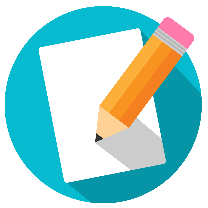 Harder Similar Areas and VolumesLengthAreaVolumeLengthAreaVolumeScale FactorScale FactorShape AShape AShape BShape BLengthAreaVolumeLengthAreaVolumeScale FactorScale FactorShape AShape AShape BShape BLengthAreaVolumeLengthAreaVolumeScale FactorScale FactorShape AShape AShape BShape BLengthAreaVolumeLengthAreaVolumeScale FactorScale FactorShape AShape AShape BShape B